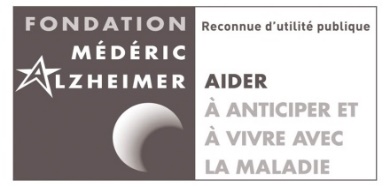 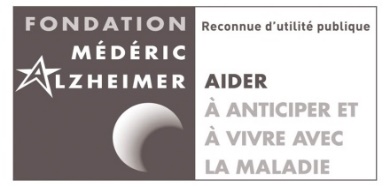 DOSSIER DE CANDIDATUREPrix Master 2 – 5 000 €Date limite de dépôt des dossiers de candidature :10 septembre 2018Afin de promouvoir les travaux de recherche menés par les professionnels qui accompagnent, au quotidien, les personnes atteintes de la maladie d’Alzheimer ou d’une maladie apparentées, la Fondation Médéric Alzheimer lance en 2018 un Prix pour récompenser un mémoire en master 2. Ce Prix est ouvert aux professionnels suivants : infirmier, kinésithérapeute, ergothérapeute, orthophoniste, psychomotricien et assistant de service social ayant réalisé un mémoire en master 2 recherche sur la maladie d’Alzheimer ou une maladie apparentée. Pourront notamment être primés des mémoires en sciences humaines et sociale et en santé publique. Les candidats sont invités à lire attentivement le document,à dater et signer le dossier de candidature précédé de la mention « lu et approuvé ».Les dossiers complets doivent être adressés en deux exemplaires papier, dont un non relié et non agrafé, et en version numérique avec les pièces ci-après énumérées, avant le 10 septembre 2018 (cachet de La Poste faisant foi) à l’adresse suivante :Pour la version papier :Fondation Médéric AlzheimerPôle Soutien à la recherche et à l’innovation socialePrix Master 230 rue de Prony75017 PARISPour la version numérique : nicaise@med-alz.org.Seuls les dossiers dûment remplis et contenant tous les documents exigés seront examinés par le jury. Les dossiers incomplets à la date de clôture de l’appel à candidatures ne seront pas pris en considération.NOTA BENE : les dossiers n’ayant pas été retenus ne seront pas retournés aux candidats.RÈglement et modalitÉs pratiques du Prix Master 2Le Prix Master 2 récompense un mémoire soutenu dans le cadre d’un master 2 recherche. Le montant du Prix est de 5 000 €. Le jury se réserve le droit de ne pas attribuer de Prix. Le Prix sera remis lors de la cérémonie de remise des Prix de la Fondation Médéric Alzheimer qui se tiendra le 27 novembre 2018. Sont éligibles au Prix Master 2:les mémoires menés dans le cadre d’un master 2 recherche ;les mémoires réalisés par des professionnels suivants : infirmier, kinésithérapeute, ergothérapeute, orthophoniste, psychomotricien et assistant de service social ;soutenus ou validés dans une université française entre  le 30 mai 2016 et le 31 juillet 2018 ;s’inscrivant dans le domaine du vieillissement cognitif et portant sur la maladie d’Alzheimer et une maladie apparentées.Les candidats doivent : avoir rédigé leur mémoire en langue française ;ne pas avoir obtenu d’autre Prix pour leur mémoire, quel qu’il soit ;expliquer, dans la lettre de motivation, ce qui les a motivés à choisir ce sujet et comment ils utiliseraient le Prix si celui-ci leur était attribué.Par ailleurs, ils s’engagent, s’ils sont lauréats du Prix :à être présent lors de la Cérémonie de remise des Prix de la Fondation Médéric Alzheimer qui se déroulera le 27 novembre 2018 à Paris ;à mentionner le Prix attribué par  dans toutes les publications ou communications ayant trait à leur mémoire ;et à envoyer à la Fondation Médéric Alzheimer le résumé de leur mémoire (1 page), destiné à être mis en ligne sur le site internet.Date limite de candidature : 10 septembre 2018Seuls les dossiers dûment remplis et contenant TOUS les documents exigés seront examinés par le jury.Les dossiers complets seront examinés par un jury composé de membres de la Fondation et d’experts du domaine. Une instruction préalable des dossiers sera effectuée par des experts choisis selon les disciplines des candidats. Des compléments d’information pourront être demandés aux candidats suite à l’examen de leur dossier.Le jury sera particulièrement attentif aux critères d’évaluation suivants :pertinence et originalité du projet au regard des thématiques de l’appel à candidatures ;qualités rédactionnelles et d’analyse ;explicitation du choix du sujet de mémoire et de la manière dont la rédaction du mémoire a fait évoluer la réflexion et/ou les pratiques ;description détaillée de la manière dont le Prix serait utilisé.Dossier de candidaturePour vous porter candidat au Prix Master 2, veuillez remplir les quatre formulaires présents dans ce dossier :Formulaire de candidature (1 page)Présentation synthétique du mémoire (1 page)Lettre de motivation (1 page)Autorisation d’utilisation de la photographie (1 page)Veuillez également joindre à votre dossier les pièces suivantes :  Copie d’une pièce d’identité  Curriculum Vitae (2 pages maximum)  Photographie  Diplôme attestant la validation de votre formation d’infirmier, de kinésithérapeute, d’ergothérapeute, d’orthophoniste, de psychomotricien ou d’assistant de service social. Documents administratifs attestant que le mémoire a été soutenu et évalué et que le master 2 recherche dans le cadre duquel il a été réalisé a été entièrement validé (relevés de notes, attestation de diplôme…)un exemplaire du mémoire	Formulaire de CandidaturePrésentation du candidat /de la candidateMme 󠄋󠄋		M. 󠄋 󠄋󠄋NOM : ………………………………………………………………………………….…………………………………………………………….Prénom : …………………………………………………………………………………………………………………………………………….Date de naissance : …………………………………………………………………………………………………………………………….Adresse :……………………………………………………………..……………………………………………………………………………………………………………………………………………………………………………………………………………………………………………Téléphone : …………………………………………………….………………………………………………..………………………………..Courriel : ……………………………………………………………….………………………………………………………………………..….Situation professionnelle : …………………………………………………………………………………………………………………………………………………..……………..…………………………………………………………………………………………………………………………………………………...Présentation du travail de Master 2 RechercheIntitulé exact du diplôme :……………………………………………………………………………..Titre du mémoire :………………………………………………………………………………………………...……………………………………………………………………………………………………………………………………………….…………….………Mots-clés (5 maximum) : …………………………………………………………………………………………………………Institution, École, Université :………………………………………………………………………………………………….Date de soutenance ou de validation : Note ou mention : Responsable de la formation :NOM/ prénom	………………………………………………………………………………………………………………..institution………………………………………………………………………………………………………………………fonction…………………………………………………………………………………………………………………………courriel ………………………………………………………………………………………………………………...Directeur de mémoire…………………………………………………………………………………………………………….…NOM/ Prénom	…………………………………………………………………………………………………………………institution…………………………………………………………………………………….……………………………..fonction………………………………………………………………………………………………………………	courriel ………………………………………………………………………………………………………………	Le ou la candidat(e) accepte par la présente le règlement et les modalités pratiques du Prix Master 2 2018.Fait acte de candidature pour le Prix Master 2 2018.  Date : Signature précédée de la mention « lu et approuvé » :prÉsentation synthÉtique du mÉmoire(1 page : interligne 1,5 - police Times New Roman 12)Veuillez résumer brièvement :[1] votre mémoire (problématique), [2] ce qui vous a conduit à travailler sur ce thème,[3] ce que ce mémoire a changé dans votre réflexion et/ou votre pratique.Curriculum vitae(2 pages)Lettre de motivation(1 page : interligne 1,5 - police Times New Roman 12)Veuillez exposer de manière synthétique :[1] les principales motivations de votre candidature, tant d’un point de vue professionnel que personnel, [2] comment votre réflexion et/ou votre pratique ont évolué depuis le mémoire,[3] ce que vous feriez concrètement du Prix si vous en étiez le/la lauréat(e). auTORIsation d’utilisation de la photographieJe soussigné(e),…………………………………………………………………………, autorise par la présente
la Fondation Médéric Alzheimer à utiliser la photographie ci-jointe pour les besoins de son site Internet et pour tout document en lien avec l’attribution du Prix Master 2, dans la mesure où j’en serais le/la lauréat(e).Date 						SignatureTitre complet du mémoire Mots-clés (5 maximum) 